世田谷多読クラブ主催　／　世田谷区教育委員会後援a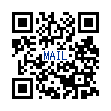 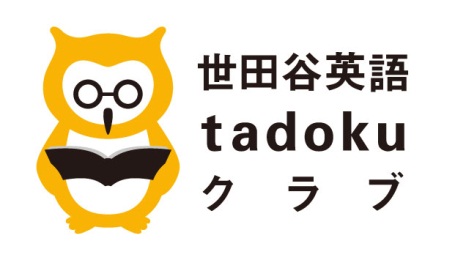 